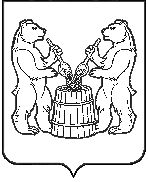 АДМИНИСТРАЦИЯУСТЬЯНСКОГО МУНИЦИПАЛЬНОГО РАЙОНААРХАНГЕЛЬСКОЙ ОБЛАСТИРАСПОРЯЖЕНИЕ от 1 октября 2021 года № 133р.п. ОктябрьскийОб утверждении Порядка оценки коррупционных рисков при осуществлении закупок администрации Устьянского муниципального района В целях выявления и минимизации коррупционных рисков при осуществлении закупок товаров, работ, услуг для обеспечения муниципальных нужд, осуществляемых в соответствии с Федеральным законом от 5 апреля 2013 № 44-ФЗ «О контрактной системе в сфере закупок товаров, работ, услуг для обеспечения государственных и муниципальных нужд», в соответствии с пунктами 3.43, 3.45 Методических рекомендаций Минтруда России по выявлению и минимизации коррупционных рисков при осуществлении закупок товаров, работ, услуг для обеспечения государственных или муниципальных нужд, подготовленных во исполнение подпункта «б» пункта 16 Национального плана противодействия коррупции на 2018-2020 годы, утвержденного Указом Президента Российской Федерации от 29 июня 2018 года № 378 «О национальном плане противодействия коррупции на 2018-2020 годы, на основании протокола от 08 июля 2021года №3 Комиссии по соблюдению требований к служебному поведению муниципальных служащих и урегулированию конфликта интересов в администрации Устьянского муниципального района Архангельской области:1. Утвердить порядок оценки коррупционных рисков при осуществлении закупок администрации Устьянского муниципального района Архангельской области.2. Признать утратившим силу распоряжение администрации Устьянского муниципального района Архангельской области от 11 августа 2021г. «Об утверждении Реестра (карты) коррупционных рисков, возникающих при осуществлении закупок администрации Устьянского муниципального района и Плана (реестра) мер, направленных на минимизацию коррупционных рисков, возникающих при осуществлении закупок администрации Устьянского муниципального района Архангельской области»3.Настоящее распоряжение разместить на официальном сайте администрации.Глава Устьянского муниципального района                                                 С.А.Котлов